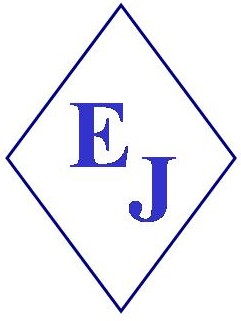 DATE: February 28, 2014Dear Student,Effective April 1, 1996, Public Act 160 and Public Act 258 of 2000, created the Postsecondary Enrollment Options Act, commonly referred to as dual enrollment. This law directs school districts to assist students in paying tuition and fees for courses at Michigan public or private colleges or universities. The following are some of the eligibility guidelines/standards:Students in grade 11 or in grade 12.Students can qualify for dual enrollment by taking one of the following assessments: PSAT, PLAN, EXPLORE, ACT, or MME. Students must meet qualifying scores on these test to determine if they are eligible to participate in the dual enrollment program. 388.155 Rule 5 (2) The acts do not prohibit a district from supporting any pupil regardless of eligibility under these acts. A district may elect to support college level courses or career preparation courses for any pupil if it is in the best interest of the pupil.Students must be enrolled in both the eligible school (public or private) and eligible postsecondary institution during the local school’s regular academic year and must be enrolled in at least one high school class.The college courses cannot be a hobby, craft, or recreation course, or in the subject areas of physical education, theology, divinity, or religious education.School districts are required to pay an amount equal to the prorated percentage of the statewide pupil weighted average foundation allowance, based on the proportion of the school year that the eligible student attends the eligible postsecondary institution. Eligible charges include tuition and mandatory course fees, material fees, and registration fees required by an eligible institution for enrollment in the course. Eligible charges do not include transportation or parking costs or activity fees.Students who fail or drop a dual enrollment course will be responsible for payment of all tuition and fees.Please review the contents of this letter with your parents. If you believe you are eligible for dual enrollment, qualify for tuition and fee support, and wish to participate, contact Mr. Scott Fowler, EJHS Guidance Counselor.Sincerely,Brent ColePrincipal